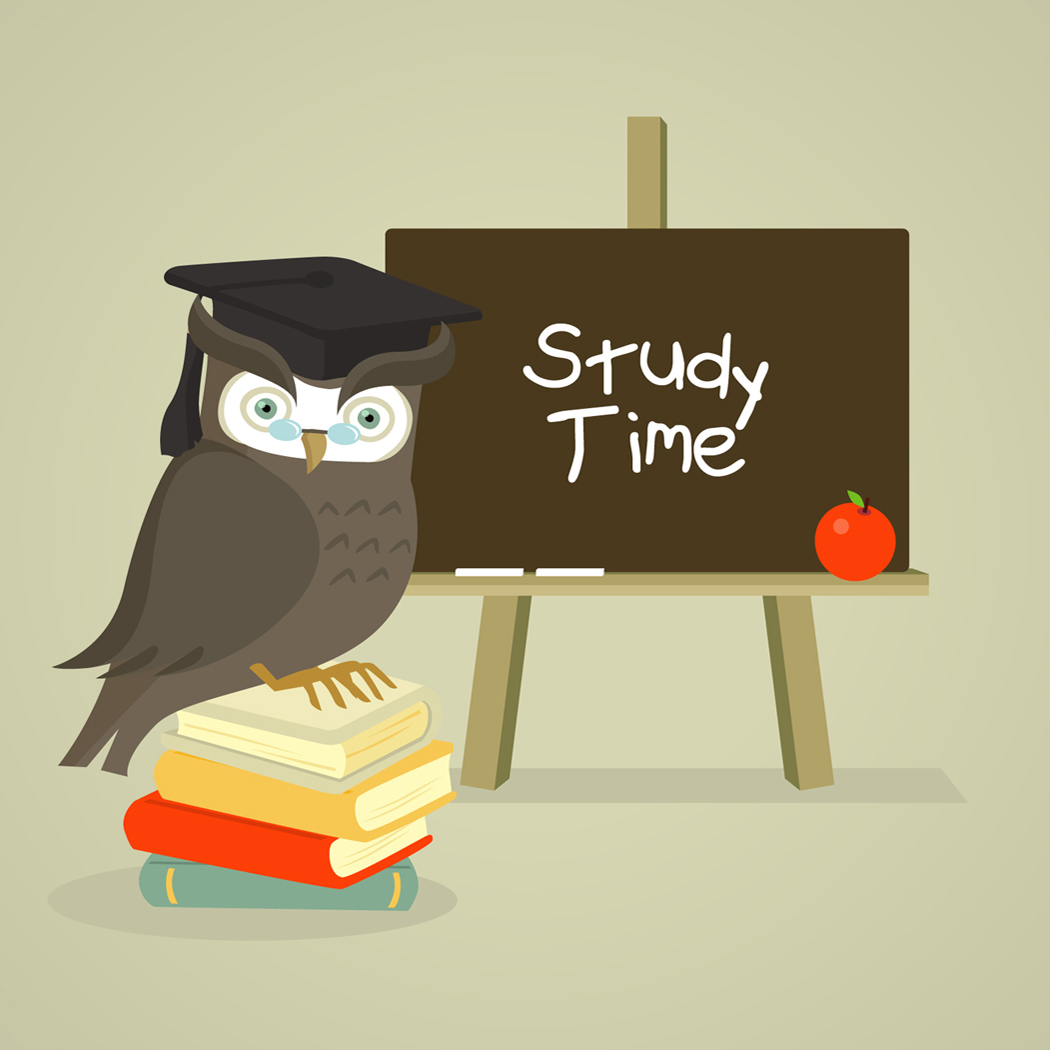 Neked ajánljuk a képzést, ha:Bárczis BA-s vagy MA-s hallgató vagyvan olyan téged érdeklő téma, amiben szeretnél tudományos igénnyel elmélyülni érdeklődsz a TDK iránt már belevágtál a TDK-ba és szeretnél egy jó dolgozatot írni érdekel a tudományos kutatás és a kutatói életpálya A tréning 6 alkalmas és heti rendszerességgel, szerdánként 17:00-18:30 között valósul meg.Tréning regisztráció: https://forms.gle/7W9J67nt4YRSrfPJA Jelentkezési határidő: FEBRUÁR 14. 20:00Bármilyen tréninggel kapcsolatos kérdéssel forduljatok bátran a Kari Tudományos Diákkörhöz.Berencsi Andrea (berencsi.andrea@barczi.elte.hu)Kondor Zsuzsa (kondor.zsuzsa@barczi.elte.hu)ELTE BGGYK Tudományos Diákkör